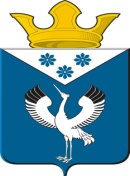 Российская ФедерацияСвердловская областьГлава муниципального образованияБаженовское сельское поселениеПОСТАНОВЛЕНИЕОт  27.12.2019 г.с.Баженовское                                                 № 173О признании утратившими силу Постановлений Главы муниципального образования Баженовское сельское поселение       В соответствии с Федеральными законами: от 05.04.2013 № 44-ФЗ «О контрактной системе в сфере закупок товаров, работ, услуг для обеспечения государственных и муниципальных нужд», от 01.05.2019 №71-ФЗ «О внесении изменений в Федеральный закон «О контрактной системе в сфере закупок товаров, работ, услуг для обеспечения государственных и муниципальных нужд»,                                                                              
ПОСТАНОВЛЯЮ:   1. Признать утратившими силу следующие Постановления Главы МО Баженовское сельское поселение:    1.1.  от 30.10.2015 №179 «О порядке формирования, утверждения и ведения плана закупок для обеспечения  муниципальных нужд МО Баженовское сельское поселение»;    1.2.  от 09.08.2016 №182 «Об утверждении порядка формирования, утверждения и ведения плана графика закупок товаров, работ, услуг для обеспечения муниципальных нужд муниципального образования Баженовское сельское поселение»     2. Настоящее Постановление вступает в силу с 01 января 2020 года.     3. Опубликовать (обнародовать) настоящее постановление на официальном сайте поселения в информационно-телекоммуникационной сети «Интернет» www.bajenovskoe.ru  .Глава муниципального образования Баженовское сельское поселение                                                              Л.Г.Глухих        